OHJAUSMUISTIOOHJAUSMUISTIOOHJAUSMUISTIOOHJAUSMUISTIOOHJAUSMUISTIOOHJAUSMUISTIOOHJAUSMUISTIOOHJAUSMUISTIOOHJAUSMUISTIOOHJAUSMUISTIOOHJAUSMUISTIOPVMKesto (h/min)OHJAUS – sovitut asiat ja huomiot OHJAUS – sovitut asiat ja huomiot OHJAUS – sovitut asiat ja huomiot OHJAUS – sovitut asiat ja huomiot OHJAUS – sovitut asiat ja huomiot OHJAUS – sovitut asiat ja huomiot OHJAUS – sovitut asiat ja huomiot Ohjaajan kuittausOhjaajan kuittausOhjaajan kuittaus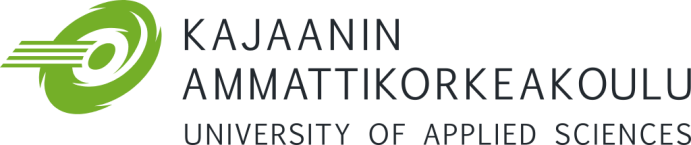 OPINNÄYTETYÖPASSI OPINNÄYTETYÖPASSI OPINNÄYTETYÖPASSI OPINNÄYTETYÖPASSI OPINNÄYTETYÖPASSI OPINNÄYTETYÖPASSI OPINNÄYTETYÖPASSI OPINNÄYTETYÖPASSI OPINNÄYTETYÖPASSI OPINNÄYTETYÖPASSI OPINNÄYTETYÖPASSI OpiskelijaOpiskelijaRyhmätunnusRyhmätunnusAlaAlaMatkailu-, ravitsemis- ja talousalaMatkailu-, ravitsemis- ja talousalaMatkailu-, ravitsemis- ja talousalaMatkailu-, ravitsemis- ja talousalaMatkailu-, ravitsemis- ja talousalaMatkailu-, ravitsemis- ja talousalaMatkailu-, ravitsemis- ja talousalaMatkailu-, ravitsemis- ja talousalaMatkailu-, ravitsemis- ja talousala Koulutusohjelma Koulutusohjelma Matkailun koulutusohjelma Matkailun koulutusohjelma Matkailun koulutusohjelma Matkailun koulutusohjelma Matkailun koulutusohjelma Matkailun koulutusohjelma Matkailun koulutusohjelma Matkailun koulutusohjelma Matkailun koulutusohjelma Palvelujen tuottamisen ja johtamisen koulutusohjelma Palvelujen tuottamisen ja johtamisen koulutusohjelma Palvelujen tuottamisen ja johtamisen koulutusohjelma Palvelujen tuottamisen ja johtamisen koulutusohjelma Palvelujen tuottamisen ja johtamisen koulutusohjelma Palvelujen tuottamisen ja johtamisen koulutusohjelma Palvelujen tuottamisen ja johtamisen koulutusohjelma Palvelujen tuottamisen ja johtamisen koulutusohjelmaPL 52/P.O.BOX 52, Ketunpolku 3  |  87101 Kajaani, Finland  |  Puh./Tel. +358 (0)8 618 991  |  Faksi/Fax +358 (0)8 6189 9603  |  www.kajak.fi Opinnäytetyön aiheOpinnäytetyön aiheOhjaaja Ohjaaja ToimeksiantajaToimeksiantajaKirjaston tiedonhankintakoulutus/tehtävä, pvm ja kirjastonhoitajan /ohjaavan opettajan allekirjoitusKirjaston tiedonhankintakoulutus/tehtävä, pvm ja kirjastonhoitajan /ohjaavan opettajan allekirjoitusKirjaston tiedonhankintakoulutus/tehtävä, pvm ja kirjastonhoitajan /ohjaavan opettajan allekirjoitusKirjaston tiedonhankintakoulutus/tehtävä, pvm ja kirjastonhoitajan /ohjaavan opettajan allekirjoitusKirjaston tiedonhankintakoulutus/tehtävä, pvm ja kirjastonhoitajan /ohjaavan opettajan allekirjoitusOPINNÄYTETYÖSUUNNITELMAN ESITYSOPINNÄYTETYÖSUUNNITELMAN ESITYSOPINNÄYTETYÖSUUNNITELMAN ESITYSOPINNÄYTETYÖSUUNNITELMAN ESITYSOPINNÄYTETYÖSUUNNITELMAN ESITYSOPINNÄYTETYÖSUUNNITELMAN ESITYSOPINNÄYTETYÖSUUNNITELMAN ESITYSOPINNÄYTETYÖSUUNNITELMAN ESITYSPäivämääräPäivämääräOpponenttiOpponenttiOhjaavan opettajan allekirjoitus Ohjaavan opettajan allekirjoitus Ohjaavan opettajan allekirjoitus OPINNÄYTETYÖSUUNNITELMAN OPPONOINTIOPINNÄYTETYÖSUUNNITELMAN OPPONOINTIOPINNÄYTETYÖSUUNNITELMAN OPPONOINTIOPINNÄYTETYÖSUUNNITELMAN OPPONOINTIOPINNÄYTETYÖSUUNNITELMAN OPPONOINTIOPINNÄYTETYÖSUUNNITELMAN OPPONOINTIOPINNÄYTETYÖSUUNNITELMAN OPPONOINTIPäivämäärä Päivämäärä TekijäTekijäOpponoitavan työn ohjaavan opettajan allekirjoitusOpponoitavan työn ohjaavan opettajan allekirjoitusOpponoitavan työn ohjaavan opettajan allekirjoitusOSALLISTUMINEN OPINNÄYTETYÖSUUNNITELMIEN ESITYSSEMINAAREIHIN(ei sisällä oman suunnitelman esittämistä)OSALLISTUMINEN OPINNÄYTETYÖSUUNNITELMIEN ESITYSSEMINAAREIHIN(ei sisällä oman suunnitelman esittämistä)OSALLISTUMINEN OPINNÄYTETYÖSUUNNITELMIEN ESITYSSEMINAAREIHIN(ei sisällä oman suunnitelman esittämistä)OSALLISTUMINEN OPINNÄYTETYÖSUUNNITELMIEN ESITYSSEMINAAREIHIN(ei sisällä oman suunnitelman esittämistä)OSALLISTUMINEN OPINNÄYTETYÖSUUNNITELMIEN ESITYSSEMINAAREIHIN(ei sisällä oman suunnitelman esittämistä)OSALLISTUMINEN OPINNÄYTETYÖSUUNNITELMIEN ESITYSSEMINAAREIHIN(ei sisällä oman suunnitelman esittämistä)OSALLISTUMINEN OPINNÄYTETYÖSUUNNITELMIEN ESITYSSEMINAAREIHIN(ei sisällä oman suunnitelman esittämistä)OSALLISTUMINEN OPINNÄYTETYÖSUUNNITELMIEN ESITYSSEMINAAREIHIN(ei sisällä oman suunnitelman esittämistä)1. Tekijä / työ1. Tekijä / työPvm ja ohjaajan allekirjoitus_____._____20__________._____20_____2. Tekijä / työ2. Tekijä / työPvm ja ohjaajan allekirjoitus_____._____20__________._____20_____3. Tekijä / työ3. Tekijä / työPvm ja ohjaajan allekirjoitus_____._____20__________._____20_____Työ luovutettu tarkistettavaksi, pvm ja allekirjoitusTyö luovutettu tarkistettavaksi, pvm ja allekirjoitusTyö luovutettu tarkistettavaksi, pvm ja allekirjoitusTyö luovutettu tarkistettavaksi, pvm ja allekirjoitusVALMIIDEN OPINNÄYTETÖIDEN ESITYKSETVALMIIDEN OPINNÄYTETÖIDEN ESITYKSETVALMIIDEN OPINNÄYTETÖIDEN ESITYKSETVALMIIDEN OPINNÄYTETÖIDEN ESITYKSETVALMIIDEN OPINNÄYTETÖIDEN ESITYKSETVALMIIDEN OPINNÄYTETÖIDEN ESITYKSET1. Tekijä / työ1. Tekijä / työ1. Tekijä / työPvm ja ohjaajan allekirjoitusPvm ja ohjaajan allekirjoitus_____._____20_____2. Tekijä / työ2. Tekijä / työ2. Tekijä / työPvm ja ohjaajan allekirjoitusPvm ja ohjaajan allekirjoitus_____._____20_____3. Tekijä / työ3. Tekijä / työ3. Tekijä / työPvm ja ohjaajan allekirjoitusPvm ja ohjaajan allekirjoitus_____._____20_____Mikäli työ sisältää tilastollisen osuuden, tilasto-opettajan hyväksyntäMikäli työ sisältää tilastollisen osuuden, tilasto-opettajan hyväksyntäMikäli työ sisältää tilastollisen osuuden, tilasto-opettajan hyväksyntäMikäli työ sisältää tilastollisen osuuden, tilasto-opettajan hyväksyntäMikäli työ sisältää tilastollisen osuuden, tilasto-opettajan hyväksyntäPvm ja allekirjoitusPvm ja allekirjoitusPvm ja allekirjoitusAbstract hyväksytty, pvm ja hyväksyjän allekirjoitusAbstract hyväksytty, pvm ja hyväksyjän allekirjoitusAbstract hyväksytty, pvm ja hyväksyjän allekirjoitusTyö luovutettu arvioita-vaksi, pvm ja allekirjoitusTyö luovutettu arvioita-vaksi, pvm ja allekirjoitusTyö luovutettu arvioita-vaksi, pvm ja allekirjoitusOMAN OPINNÄYTETYÖN ESITYS (valmis työ)OMAN OPINNÄYTETYÖN ESITYS (valmis työ)OMAN OPINNÄYTETYÖN ESITYS (valmis työ)OMAN OPINNÄYTETYÖN ESITYS (valmis työ)OMAN OPINNÄYTETYÖN ESITYS (valmis työ)OMAN OPINNÄYTETYÖN ESITYS (valmis työ)Pvm ja ohjaajan allekirjoitusPvm ja ohjaajan allekirjoitusPvm ja ohjaajan allekirjoitusKypsyysnäyte hyväksytty, pvm ja allekirjoitusKypsyysnäyte hyväksytty, pvm ja allekirjoitusKypsyysnäyte hyväksytty, pvm ja allekirjoitusOpinnäytetyö tallennettu Theseus-tietokantaanOpinnäytetyö tallennettu Theseus-tietokantaanOpinnäytetyö tallennettu Theseus-tietokantaanOpinnäytetyö tallennettu Theseus-tietokantaan Kyllä     Ei, lupa koulutusjohtajalta Kyllä     Ei, lupa koulutusjohtajaltaPvm ja koulutus-johtajan allekirjoitusPvm ja koulutus-johtajan allekirjoitusPvm ja koulutus-johtajan allekirjoitusHUOM!HUOM!Palauta opinnäytetyöpassi ohjaavalle opettajalle työn luovutuksen yhteydessä. Ohjaava opettaja toimittaa opinnäytetyöpassin opintotoimistoon arkistoitavaksi.Palauta opinnäytetyöpassi ohjaavalle opettajalle työn luovutuksen yhteydessä. Ohjaava opettaja toimittaa opinnäytetyöpassin opintotoimistoon arkistoitavaksi.Palauta opinnäytetyöpassi ohjaavalle opettajalle työn luovutuksen yhteydessä. Ohjaava opettaja toimittaa opinnäytetyöpassin opintotoimistoon arkistoitavaksi.Palauta opinnäytetyöpassi ohjaavalle opettajalle työn luovutuksen yhteydessä. Ohjaava opettaja toimittaa opinnäytetyöpassin opintotoimistoon arkistoitavaksi.